РОССИЙСКАЯ ФЕДЕРАЦИЯ АДМИНИСТРАЦИЯ МУНИЦИПАЛЬНОГО ОБРАЗОВАНИЯБУДОГОЩСКОЕ ГОРОДСКОЕ  ПОСЕЛЕНИЕКИРИШСКОГО МУНИЦИПАЛЬНОГО РАЙОНАЛЕНИНГРАДСКОЙ ОБЛАСТИПОСТАНОВЛЕНИЕ          О проведении аукциона открытого по составу  участников и по форме подачи предложений на право заключения договоров аренды земельных участков В соответствии со ст.39.11 Земельного кодекса Российской Федерации, Администрация МО Будогощское городское поселение Киришского муниципального района Ленинградской области П о с т а н о в л я е т:Провести аукцион открытый по составу участников и по форме подачи предложений на право заключения договоров аренды:Земельного участка (Лот №1) площадью 1196 кв.м с кадастровым номером 47:27:0801004:1352 (категория земель - земли населенных пунктов), расположенного по адресу: Ленинградская область, Киришский муниципальный район, Будогощское городское поселение, г.п.Будогощь, ул. Октябрьская, уч.109а, для индивидуального жилищного строительства Установить: Начальный размер арендной платы в год за земельные участки на основании отчетов об оценке от 18.07.2023 № 5671-П/1, подготовленных ООО «Единый центр оценки и экспертиз»:Лот № 1 –  61 200,00 руб. (шестьдесят одна тысяча двести рублей 00 копеек), без учета НДС;   Шаг аукциона: Лот № 1 – 1 800,00 руб. (одна тысяча восемьсот  рублей 00 коп.);Размер задатка:Лот № 1 –  24 480,00 руб. (двадцать четыре тысячи четыреста восемьдесят рублей 00 коп.)        3.   Земельного участка (Лот №2) площадью 1754 кв.м с кадастровым номером 47:27:0801002:1248 (категория земель - земли населенных пунктов), расположенного по адресу: Ленинградская область, Киришский муниципальный район, Будогощское городское поселение, г.п.Будогощь, ул. Первомайская,  для индивидуального жилищного строительства; Установить: Начальный размер арендной платы в год за земельные участки на основании отчетов об оценке от 18.07.2023 № 5671-П/2, подготовленных ООО «Единый центр оценки и экспертиз»:Лот № 2 –  89 760,00 руб. (восемьдесят девять тысяч семьсот шестьдесят рублей 00 копеек), без учета НДС;   Шаг аукциона: Лот № 2 – 2 695,00 руб. (две тысячи шестьсот девяносто пять рублей 00 коп.);Размер задатка:Лот № 2 –  35 904,00 руб. (тридцать пять тысяч девятьсот четыре рубля 00 коп.)Земельного участка (Лот №3) площадью 1630 кв.м с кадастровым номером 47:27:0801002:1244 (категория земель - земли населенных пунктов), расположенного по адресу: Ленинградская область, Киришский муниципальный район, Будогощское городское поселение, г.п.Будогощь, ул. Советская,  для индивидуального жилищного строительства; Установить: Начальный размер арендной платы в год за земельные участки на основании отчетов об оценке от 18.07.2023 № 5671-П/3, подготовленных ООО «Единый центр оценки и экспертиз»:Лот № 3 –  83 640,00 руб. (восемьдесят три тысячи шестьсот сорок рублей 00 копеек), без учета НДС;   Шаг аукциона: Лот № 3 – 2 500,00 руб. (две тысячи пятьсот рублей 00 коп.);Размер задатка:Лот № 3 –  33 456,00 руб. (тридцать три тысячи четыреста пятьдесят шесть рублей 00 коп.)Информационное сообщение о проведении аукциона опубликовать в газете «Будогощский вестник», на официальном сайте Российской Федерации для размещения информации о проведении торгов и официальном сайте администрации муниципального образования Будогощское городское поселение Киришского муниципального района Ленинградской области.Настоящее постановление опубликовать в газете «Будогощский вестник» и разместить на официальном сайте администрации муниципального образования Будогощское городское поселение Киришского муниципального района Ленинградской области.Настоящее постановление вступает в силу после его официального опубликования.Контроль исполнения настоящего постановления оставляю за собой.  Глава администрации                                                                                                И.Е.РезинкинСергиевская Ю.Н. от      26 июля 2023 года№  185Разослано:дело – 2, членам комиссии, Администрация МО Будогощское городское поселение,  Администрация МО Киришский муниципальный  район, газета, сайт, прокуратура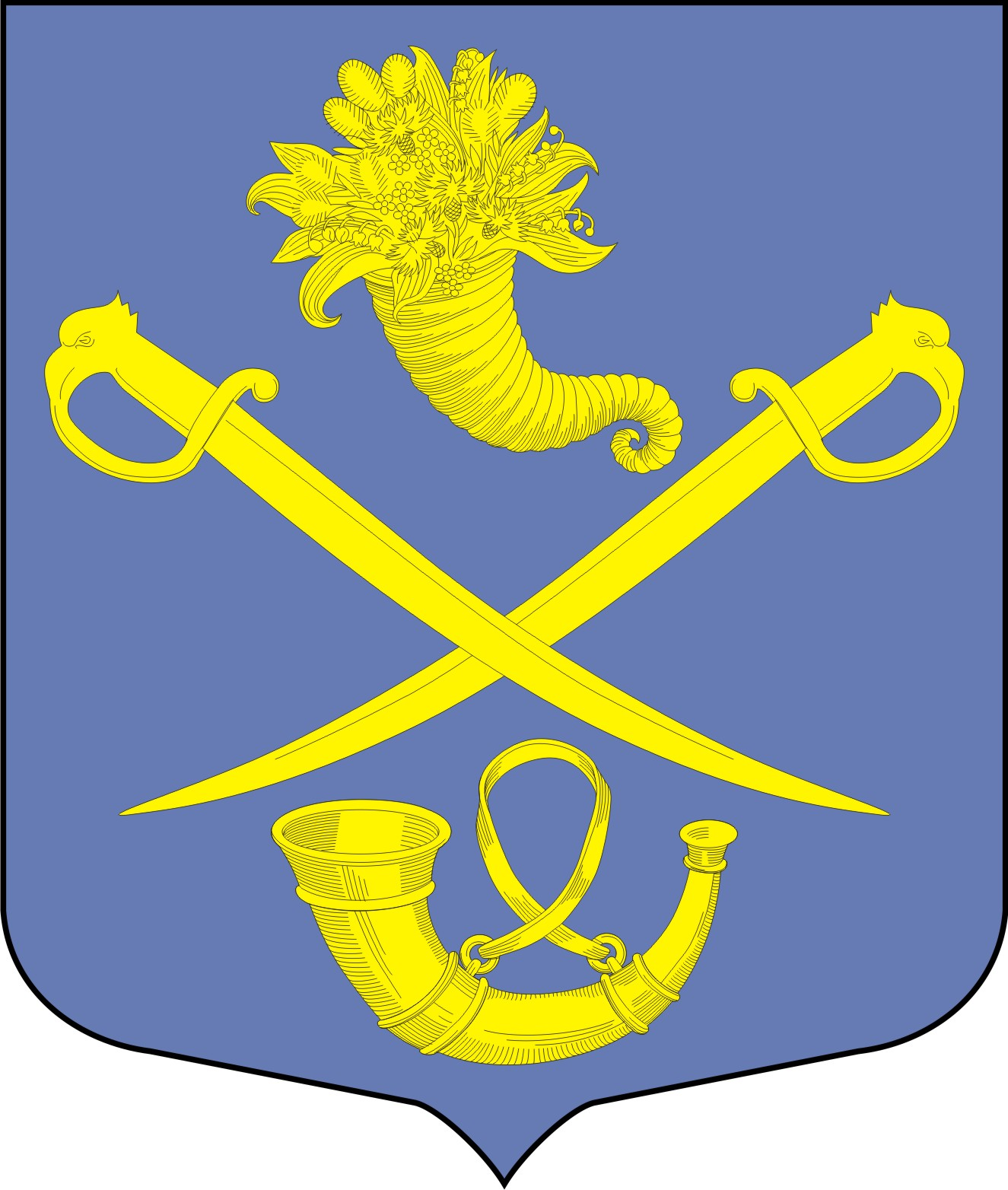 